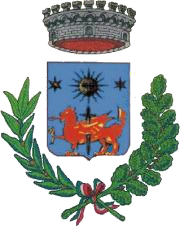 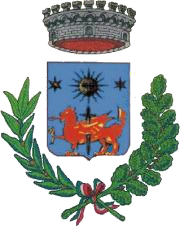 Al Sindaco  del Comune di TresnuraghesOGGETTO: RICHIESTA DI ISCRIZIONE ALLA MENSA SCOLASTICA E ALLE ATTIVITA’ EXTRASCOLASTICHE DEL PROGETTO ISCOL@    - SCUOLA SECONDARIA DI 1° GRADO -Il	sottoscritti ____________________________________________________ ____________________________________________________________nato a _________________________il ______________________ e residente a __________________________in via_______________________,_e _____________________________________________________nata a ____________________________il _____________________________ e residente a _______________________________________in via ___________________________________in qualità di genitori dell’alunno______________________________________________________________nato	a _________________________________________ il ______/______/__________residente	a ____________________________________________________________________in via __________________________________ n. _____ tel. ________________________________iscritto alla classe ____________________ della scuola Secondaria di 1° grado di TresnuraghesCHIEDONO Che  il proprio figlio possa usufruire del servizio di mensa presso l’edificio scolastico sito a Tresnuraghes in via Cesare Battisti e la contestuale iscrizione a tutti i corsi inclusi nella proposta didattica integrata del progetto iscol@, che si svolgeranno il lunedì, il mercoledì  e il venerdì con uscita alle 16.30.L’offerta didattica integrativa complessivamente prevede alla settimana:             N° 2 ORE DI INGLESE        N° 1  ORA DI MUSICA        N° 1  ORA DI SARDO              N° 1 ORA DI NUOTO O EQUITAZIONE (a scelta)       N° 1 ORA DI PALLAVOLO O CALCIO (a scelta)Che  il proprio figlio possa usufruire del servizio di mensa presso l’edificio scolastico sito a Tresnuraghes e la contestuale iscrizione ai corsi previsti nei seguenti giorni settimanali (ALMENO 2 GIORNI ALLA SETTIMANA), duranti i quali si svolgeranno le attività extrascolastiche indicate nel prospetto allegato  (barrare con una crocetta i  giorni della settimana scelti)LUNEDI MERCOLEDIGIOVEDISi precisa:che il servizio mensa è previsto gratuitamente anche nei giorni di rientro già previsti dal calendario scolastico (martedì e venerdì).Gli orari d’uscita potranno subire delle variazioni quando le attività proposte non sono in loco (vedi attività sportive).Verrà assicurato il servizio scuolabus per la partecipazione a tutte le attività proposte.Coloro che non aderiranno al progetto iscol@ termineranno regolarmente le lezioni alle 13.30 e avranno a disposizione lo scuolabus per il rientro a casa. A tal fine dichiarano di essere a conoscenza che:i dati raccolti nella presente domanda d’iscrizione sono acquisiti e utilizzati per fini istituzionali del Comune di Tresnuraghes in applicazione del D. Lgs. 196 del 30.06.2003 (Codice della Privacy);i dati raccolti saranno trattati anche attraverso strumenti informatici automatizzati e potranno essere comunicati ad altri settori dell’Amministrazione Comunale e, in forma aggregata, a istituti pubblici o privati sempre nell’ambito delle funzioni istituzionali.I sottoscritti _________________________________AUTORIZZANOLa raccolta ed il trattamento dei dati personali. Tresnuraghes, ______________________Firma_____________________________Informativa effettuata ai sensi dell’art. 13 Regolamento (UE) 2016/679 (RGDP)Il Comune di Tresnuraghes, con sede in Largo Sebastiano Moretti, n. 30, email: protocollo@comune.tresnuraghes.or.it,  pec: protocollo@pec.comune.tresnuraghes.or.it, tel: 0785/314022, nella sua qualità di Titolare del trattamento dei dati, tratterà i dati personali conferiti con la presente modulistica, sia su supporto cartaceo sia con modalità informatiche e telematiche, esclusivamente al fine di espletare le attività di erogazione dei servizi richiesti, nell’esecuzione dei compiti di interesse pubblico o comunque connessi all’esercizio dei pubblici poteri propri dell’Ente,  nel rispetto dei principi di cui al Regolamento UE 2016/679.La informiamo che il trattamento dei Suoi dati personali avverrà secondo modalità idonee a garantire sicurezza e riservatezza e sarà effettuato utilizzando supporti cartacei, informatici e/o telematici per lo svolgimento delle attività dell’Amministrazione. Il trattamento dei dati è improntato ai principi di liceità, correttezza e trasparenza e, in conformità al principio di cd “minimizzazione dei dati” , i dati richiesti sono adeguati, pertinenti e limitati rispetto alle finalità per le quali sono trattati.In particolare, i dati sono raccolti e registrati unicamente per gli scopi sopraindicati e saranno tutelate la Sua dignità e la Sua riservatezza.Il conferimento dei dati di cui alla presente modulistica è facoltativo, ma un eventuale rifiuto di fornirli comporterà l'impossibilità per l’Amministrazione di utilizzare i dati per le finalità indicate, con la conseguenza che non sarà possibile l’erogazione dei servizi richiesti.I dati raccolti con la presente domanda potranno essere comunicati, se previsto da norma di legge o di regolamento, ad altri soggetti pubblici espressamente individuati e/o diffusi, laddove obbligatorio, a seguito di pubblicazione all’Albo Pretorio On line (ai sensi dell’art. 32, L. 69/2009) ovvero nella Sezione del sito istituzionale dell’Ente denominata “Amministrazione Trasparente” (ai sensi del D. Lgs. 33/2013 e ss.mm.ii).Gli stessi dati potranno formare oggetto di istanza di accesso documentale ai sensi e nei limiti di cui agli artt. 22 e ss. L. 241/90, ai sensi dell’art. 43, comma 2, TUEL da parte degli amministratori dell’Ente, ovvero potranno formare oggetto di richiesta di accesso  civico “generalizzato”, ai sensi dall’art. 5, comma 2, e dall’art. 5 bis, D. Lgs. 33/2013.I dati conferiti, saranno trattati dall’Amministrazione per il periodo necessario allo svolgimento dell’attività amministrativa correlata e conservati in conformità alle norme sulla conservazione della documentazione amministrativa.I dati saranno trattati esclusivamente dal personale, da collaboratori dell’Ente ovvero da soggetti esterni espressamente nominati come Responsabili del trattamento dal Titolare. Al di fuori delle ipotesi sopra richiamate, i dati non saranno comunicati a terzi né diffusi. Gli interessati hanno il diritto di chiedere al Titolare del trattamento l’accesso ai dati personali e la rettifica o la cancellazione degli stessi o la limitazione del trattamento che li riguarda o di opporsi al trattamento, ai sensi degli artt. 15 e ss. RGDP.Apposita istanza è presentata al Responsabile della Protezione dei dati dell’Ente (ex art. 38, paragrafo 4, RGDP), individuato nella Nicola Zuddas srl, con sede in via Dante, n. 36 – 09127 Cagliari – e-mail privacy@comune.it – PEC: privacy@pec.comune.itDichiaro di aver ricevuto tutte le informazioni di cui all’art. 13 RGDP in relazione ai dati contenuti nell’allegata modulistica.L’interessato al trattamento dei dati ………………………………………………………… (Firma per esteso)